Mr. Stephen V. King, Executive Director and SecretaryWashington Utilities and Transportation CommissionAttn: Records CenterP.O. Box 47250Olympia, WA 98504Re: Transmittal of SpeediShuttle Washington Tariff No. 1 2nd Revisions TC-160378Dear Mr. King:SpeediShuttle Seattle respectfully requests approval of the attached Tariff No. 1 revision to the Title Page with an effective date of May 4, 2016. Respectfully submitted,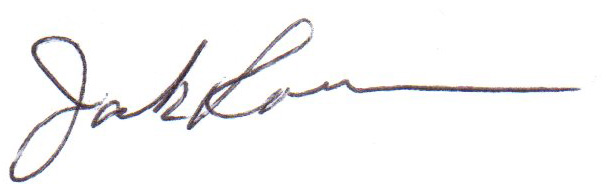 H. Jack RoemerChief Financial Officer